คำแนะนำ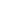 โปรดอ่านคำแนะนำให้เข้าใจโดยละเอียด ดังนี้ผู้เสนอชื่อสามารถเสนอชื่อศิษย์เก่าคณะครุศาสตร์ จุฬาลงกรณ์มหาวิทยาลัย ที่มีคุณสมบัติตามแนบท้ายประกาศ เพื่อรับการพิจารณารางวัลได้เพียง บุคคลละ 1 ประเภทรางวัลเท่านั้นให้ผู้เสนอชื่อผู้มีคุณสมบัติตามแนบท้ายประกาศ กรอกประวัติและข้อมูลต่างๆ ด้วยโปรแกรม Word ตามแบบฟอร์มที่กำหนดให้ โดยสามารถ Download แบบฟอร์มได้ทาง shorturl.at/gkQW7 แล้วกรอกรายะเอียดให้ครบถ้วน โดยมีกำหนดรายละเอียดดังนี้ตัวอักษร TH SarabunNew ขนาด 16 Pt  ระบุรายละเอียดให้ครบถ้วน โดยข้อมูลส่วนนี้จะนำไปใช้จัดทำโปสเตอร์และพิมพ์ลงในหนังสือประกาศเกียรติคุณ หากผู้ที่รับการเสนอชื่อได้รับคัดเลือกให้รับรางวัลดังกล่าว ท่านสามารถแนบเอกสารสนับสนุนเพิ่มเติมโดยแนบไว้ในภาคผนวก เพื่อใช้ประกอบการพิจารณาของคณะกรรมการเท่านั้น ซึ่งจะไม่ได้ตีพิมพ์ในโปสเตอร์หรือหนังสือประกาศเกียรติคุณเตรียมเอกสารหลักฐานประกอบการพิจารณา โดยอ้างอิงหมายเลขเอกสารให้สอดคล้องกับเอกสารหลักฐานประกอบการพิจารณา ในประเภทรางวัลที่เสนอ โดยหลักฐานประกอบการพิจารณาอาจเป็นผลงานและรางวัลต่าง ๆ เช่น  ประกาศนียบัตร รูปถ่ายโล่ ถ้วยรางวัล หนังสือราชการ จดหมายขอบคุณ ฯลฯขั้นตอนการนำส่ง ให้ปฏิบัติตามนี้โดยเคร่งครัด เพื่อป้องกันการสูญหายของเอกสารของผู้ได้รับการเสนอชื่อพิมพ์แบบเสนอชื่อ พร้อมหลักฐานต่าง ๆ จัดเรียงตามรายการด้านล่าง และทำเครื่องหมายถูกหน้ารายการ เพื่อตรวจสอบความครบถ้วนของเอกสารหลักฐานต่าง ๆบรรจุไฟล์ทั้งหมดใส่แผ่น CD หรือ Flash Drive ดังนี้❑ แบบเสนอชื่อผู้สมควรได้รับการยกย่องเป็นศิษย์เก่าเกียรติยศ ประจำปี 2566 ในรูปแบบ PDF และ Word ❑ ข้อมูลต่าง ๆ ที่เป็นประโยชน์ต่อการพิจารณา ในรูปแบบ PDF ❑ รูปถ่ายหน้าตรงสำหรับใช้ทำสูจิบัตร รูปแบบ JPGส่งเอกสารฉบับจริงตามรายการด้านล่างมายังที่อยู่นี้ 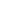 กลุ่มภารกิจกิจการนิสิต ฝ่ายวิชาการ คณะครุศาสตร์ จุฬาลงกรณ์มหาวิทยาลัย 
   	254 ถนนพญาไท แขวงวังใหม่ เขตปทุมวัน กรุงเทพฯ 1 0 3 3 0  (วงเล็บมุมซอง : เสนอชื่อศิษย์เก่าเกียรติยศ ประจำปี 2566)รายการเอกสารสำคัญที่ต้องนำส่งประกอบด้วย (ทำเครื่องหมาย ✓หน้ารายการเอกสารที่แนบมา             ในซอง อย่างละ 1 ชุด)หมดเขตการเสนอชื่อและส่งเอกสาร  วันที่ 30 เมษายน พ.ศ.2566     สอบถามข้อมูลเพิ่มเติมได้ที่ โทรศัพท์  02-218-2534     อีเมล  SA.EDUCU@GMAIL.COM Line Official : @038gcwvตรวจสอบรายชื่อผู้ได้รับการคัดเลือกจากประกาศฯ ได้ที่ Website คณะครุศาสตร์ และ FB: กลุ่มภารกิจกิจการนิสิต ฝ่ายวิชาการ คณะครุศาสตร์ จุฬาฯ ในเดือนมิถุนายน 2566หมายเหตุ   การใช้ตำแหน่งทางวิชาการเป็นคำนำหน้านาม เป็นไปตามระเบียบสำนักนายกรัฐมนตรีว่าด้วยการใช้ตำแหน่งทางวิชาการ พ.ศ.2536  แบบเสนอชื่อ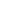 ผู้สมควรได้รับการยกย่องเป็นศิษย์เก่าเกียรติยศ ประจำปี 2566คณะครุศาสตร์ จุฬาลงกรณ์มหาวิทยาลัย----------------------------- 1. ประวัติส่วนตัวชื่อ-นามสกุล............................................................................................................................................ อายุ................ปีที่อยู่ปัจจุบัน .......................................................................................................................................................................…………………………….........................................................  โทรศัพท์มือถือ* (จำเป็น) .......................................................Email ………………….........................................................  Id line.............................................ประวัติการศึกษา (เฉพาะระดับอุดมศึกษา)ประวัติการทำงาน2. ประเภทศิษย์เก่าเกียรติยศที่เสนอ (โปรดเสนอเพียง 1 ประเภท) *สามารถเพิ่มแถวรายการเอกสารหลักฐานได้* โดยเรียงลำดับตามน้ำหนักความสำคัญของหลักฐาน2.1 ประเภท ผู้ประสบความสำเร็จสูงในหน้าที่การงาน หรือวิชาชีพ❑ ผู้ประสบความสำเร็จสูงในหน้าที่การงาน❑ ผู้ประสบความสำเร็จสูงในวิชาชีพ2.2 ประเภท ผู้สร้างชื่อเสียงในระดับชาติหรือนานาชาติ❑ ผู้สร้างชื่อเสียงในระดับชาติ❑ ผู้สร้างชื่อเสียงในระดับนานาชาติ2.3 ประเภท ผู้ทำคุณประโยชน์ต่อวงการศึกษา สังคม หรือ ประเทศชาติ❑ ผู้ทำคุณประโยชน์ต่อวงการศึกษา❑ ผู้ทำคุณประโยชน์ต่อสังคม❑ ผู้ทำคุณประโยชน์ต่อประเทศชาติ2.4 ประเภท ผู้ทำคุณประโยชน์แก่คณะครุศาสตร์ หรือจุฬาลงกรณ์มหาวิทยาลัย❑ ผู้ทำคุณประโยชน์แก่คณะครุศาสตร์❑ ผู้ทำคุณประโยชน์แก่จุฬาลงกรณ์มหาวิทยาลัย"มุมมองที่มีต่อการพัฒนาการศึกษา หรือวิชาชีพครู" ความยาว 1 ย่อหน้า ให้เลือกระบุอย่างใดอย่างหนึ่ง (ไม่เกิน 10 บรรทัด) ..................................................................................................................................................................................................................................................................................................................................................................................................................................................................................................................................................................................................................................................................................................................................................................................................................................................................................................................................................................................................................................................................................................................................................................................................................................................................................................................................................................................................................................................................................................................................................................................................................................................................................................................................................................................................................................................................................................................................................................................................................................................................... .....................................................................................................................................................................................................................................................................................................................................................................................................................................................................................................................................................................................................................อธิบายเหตุผลตามประเภทศิษย์เก่าที่เสนอและตัวอย่างผลงานสนับสนุนที่สอดคล้องกับประเภทรางวัล (ไม่เกิน 1 หน้ากระดาษ A4).....................................................................................................................................................................................................................................................................................................................................................................................................................................................................................................................................................................................................................................................................................................................................................................................................................................................................................................................................................................................................................................................................................................................................................................................................................................................................................................................................................................................................................................................................................................................................................................................................................................................................................................................................................................................................................................................................................................................................................................................................................................................................ลงนามชื่อผู้ยื่นเสนอ     ...................................................................................................(................................................................................................)ตำแหน่ง   ..................................................................................................หน่วยงาน ...................................................................................................หมายเลขโทรศัพท์ .....................................................................................เอกสารหลักฐานโปรดระบุให้สอดคล้องกับหมายเลขอ้างอิงในแบบเสนอชื่อโดยเรียงลำดับตามน้ำหนักความสำคัญภาคผนวกเอกสารอื่น ๆ ประกอบการพิจารณา❑1. เอกสารคำแนะนำที่ระบุเครื่องหมาย ✓หน้ารายการเอกสารที่แนบมาในซอง  (เอกสารแผ่นนี้)	❑2. แบบเสนอชื่อที่ระบุรายละเอียดต่าง ๆ เรียบร้อยแล้ว❑3. เอกสารหลักฐานประกอบการพิจารณาตามที่ระบุไว้ในแบบเสนอชื่อ❑4. เอกสารอื่น ๆ ที่เป็นประโยชน์ต่อการพิจารณา (ถ้ามี)❑5. แผ่น CD หรือ Flash Drive ข้อมูลตามรายการเอกสารสำคัญ 1 - 4  จำนวน 1 แผ่นคุณวุฒิสาขาวิชาปีที่เข้าศึกษาปีที่สำเร็จการศึกษาสถานศึกษา123ตำแหน่งหน่วยงานระยะเวลา (ปี พ.ศ.)123หมายเลขเอกสารชื่อ/หัวเรื่องของเอกสารหลักฐานหมายเลขเอกสารชื่อ/หัวเรื่องของเอกสารหลักฐานหมายเลขเอกสารชื่อ/หัวเรื่องของเอกสารหลักฐานหมายเลขเอกสารชื่อ/หัวเรื่องของเอกสารหลักฐานหมายเลขเอกสารชื่อ/หัวเรื่องของเอกสารหลักฐานหมายเลขเอกสารชื่อ/หัวเรื่องของเอกสารหลักฐานหมายเลขเอกสารชื่อ/หัวเรื่องของเอกสารหลักฐานหมายเลขเอกสารชื่อ/หัวเรื่องของเอกสารหลักฐานหมายเลขเอกสารชื่อ/หัวเรื่องของเอกสารหลักฐาน